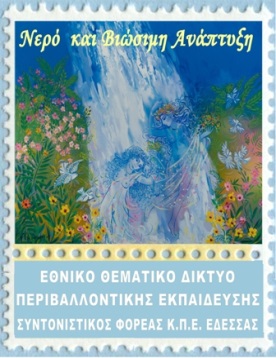 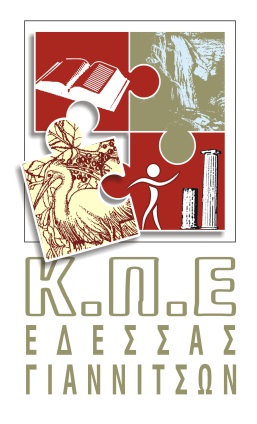 1.ΣΧΟΛΕΙΟ ……...…………………………………….		ΤΗΛ. ……….…….……… ΦΑΞ..………………….ΔΙΕΥΘΥΝΣΗ ΕΚΠΑΙΔΕΥΣΗΣ ……………………. 	             E-MAIL	………………………………………………ΤΑΧΥΔΡΟΜΙΚΗ ΔΙΕΥΘΥΝΣΗ ΣΧΟΛΕΙΟΥ                                    ΗΛΕΚΤΡΟΝΙΚΗ ΣΕΛΙΔΑ ………………………….         ΟΔΟΣ &  ΑΡΙΘΜΟΣ…………………………………                         ...........................................................................Τ.Κ……………	ΔΗΜΟΣ…………………. ……….                          ΚΙΝΗΤΟ ΤΗΛΕΦΩΝΟ ΕΠΙΚΟΙΝΩΝΙΑΣ ....……..ΝΟΜΟΣ……………………………………………….		………………………………………………………..                                                                 					2.ΣΥΝΤΟΝΙΣΤΕΣ ΕΚΠΑΙΔΕΥΤΙΚΟΙ / ΑΡΙΘΜΟΣ 			               3.ΜΑΘΗΤΕΣ / ΑΡΙΘΜΟΣΟΝΟΜΑΤΕΠΩΝΥΜΟ – ΕΙΔΙΚΟΤΗΤΑ – Αρ. Μητρ.-ΤΗΛ (ΚΙΝ.).- E-MAIL	               ΤΑΞΗ / -ΕΙΣ ……………………….……………………………………  ……………	      ..……………       ……………………         ………………………..……………………………………  ……………	      ………….....       …………………….         ………………………..4.ΤΙΤΛΟΣ ΠΡΟΓΡΑΜΜΑΤΟΣ / ΕΡΕΥΝΗΤΙΚΗΣ ΕΡΓΑΣΙΑΣ: …………………………………………………………………………………………………………………………………….      …………………………………………………………………………………………………………………………………….5.Η ΜΑΘΗΤΙΚΗ ΟΜΑΔΑ:1)	ΣΥΜΜΕΤΕΧΕΙ ΦΕΤΟΣ ΣΕ ΑΛΛΑ ΔΙΚΤΥΑ Π.Ε.                                                     ΟΧΙ		ΝΑΙ	Αν ΝΑΙ, στα εξής:……………………………………………………………….                                       ……………………………………………………………….3)         ΣΥΜΜΕΤΕΙΧΕ ΤΑ ΠΡΟΗΓΟΥΜΕΝΑ ΧΡΟΝΙΑ  ΣΕ ΔΙΚΤΥΑ Π.Ε   	                         ΟΧΙ 		ΝΑΙ	Αν ΝΑΙ, στα εξής:……………………………………………………………….		             … ……………………………………………………………..4)	ΕΧΕΙ ΥΛΟΠΟΙΗΣΕΙ ΠΡΟΓΡΑΜΜΑΤΑ Π.Ε ΤΑ ΠΡΟΗΓΟΥΜΕΝΑ ΧΡΟΝΙΑ  				Αν ΝΑΙ, με θέμα:………………………………………………………………….           ΟΧΙ	  ΝΑΙ			………………………………………………………………….			………………………………………………………………….			………………………………………………………………….Συμπληρωματικά στοιχεία, τα οποία κρίνετε απαραίτητο να γνωρίζει η Συντονιστική Επιτροπή του Δικτύου και η Παιδαγωγική  Ομάδα του Συντονιστικού Κέντρου Περιβαλλοντικής Εκπαίδευσης Έδεσσας-Γιαννιτσών, είναι: …………………………………………………………………………………………………………………..….…………………………………………………………………………………………………………………………………………………………………………………………………………………………………………………………………………………………………………ΕΠΙΘΥΜΟΥΜΕ ΝΑ ΕΝΤΑΧΘΟΥΜΕ ΣΤΟ ΕΘΝΙΚΟ ΔΙΚΤΥΟ Ε.Α.: «ΝΕΡΟ ΚΑΙ ΒΙΩΣΙΜΗ ΑΝΑΠΤΥΞΗ», ΜΕ ΣΥΝΤΟΝΙΣΤΙΚΟ ΦΟΡΕΑ ΤΟ Κ.Π.Ε. ΕΔΕΣΣΑΣ ΓΙΑΝΝΙΤΣΩΝ, ΓΙΑ ΤΑ ΣΧΟΛΙΚΑ ΕΤΗ 2017, 2018, 2019,    ΣΥΜΦΩΝΑ ΜΕ ΤΟ ΠΛΑΙΣΙΟ ΠΟΥ ΠΕΡΙΓΡΑΦΕΤΑΙ ΣΤΟ ΜΕ ΑΡ. ΠΡΩΤ. 65/20-11-2017  ΕΓΓΡΑΦΟ ΤΟΥ Κ.Π.Ε. ΕΔΕΣΣΑΣ ΓΙΑΝΝΙΤΣΩΝ.					                   ………………………/……/20    	            …. ΔΙΕΥΘΥΝΤ…….                                               Ο/ΟΙ ΣΥΝΤΟΝΙΣΤΗΣ/ΕΣ ΕΚΠΑΙΔΕΥΤΙΚΟΙ(υπογραφή/σφραγίδα)					(ονοματεπώνυμο/υπογραφή)